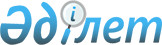 2011 жылға субсидияланатын басым ауыл шаруашылығы дақылдарының түрлері бойынша оңтайлы себу мерзімдерін және субсидия алушылардың тізіміне қосуға құжаттар қабылдау мерзімін анықтау туралы
					
			Күшін жойған
			
			
		
					Ақмола облысы Жақсы ауданы әкімдігінің 2011 жылғы 21 сәуірдегі № А-3/128 қаулысы. Ақмола облысы Жақсы ауданының Әділет басқармасында 2011 жылғы 11 мамырда № 1-13-132 тіркелді. Қолданылу мерзімінің аяқталуына байланысты күші жойылды - (Ақмола облысы Жақсы ауданы әкімі аппаратының 2013 жылғы 26 маусымдағы № 04-596 хатымен)      Ескерту. Қолданылу мерзімінің аяқталуына байланысты күші жойылды - (Ақмола облысы Жақсы ауданы әкімі аппаратының 26.06.2013 № 04-596 хатымен).

      «Қазақстан Республикасындағы жергілікті мемлекеттік басқару және өзін-өзі басқару туралы» Қазақстан Республикасының 2001 жылғы 23 қаңтардағы Заңына, «Агроөнеркәсіптік кешенді және ауылдық аумақтарды дамытуды мемлекеттік реттеу туралы» Қазақстан Республикасының 2005 жылғы 8 шілдедегі Заңына, Қазақстан Республикасы Үкіметінің 2011 жылғы 4 наурыздағы № 221 «Өсімдік шаруашылығы өнімінің шығымдылығы мен сапасын арттыруға жергілікті бюджеттерден субсидиялау қағидасын бекіту туралы» қаулысына сәйкес, «А.И.Бараев атындағы астық шаруашылығы ғылыми-өндірістік орталығы» жауапкершілігі шектеулі серіктестігі ұсынысын назарға ала отырып, аудан әкімдігі ҚАУЛЫ ЕТЕДІ:



      1. 2011 жылға субсидияланатын басым ауыл шаруашылығы дақылдарының түрлері бойынша оңтайлы себу мерзімдері, қосымшаға сәйкес анықталсын.



      2. 2011 жылдың 10 маусымына дейін субсидия алушылардың тізіміне қосуға құжаттар қабылдау мерзімі анықталсын.



      3. Осы қаулының орындалуын бақылау аудан әкімінің орынбасары С.М.Өтешевке жүктелсін.



      4. Осы қаулы Жақсы ауданының Әділет басқармасында мемлекеттік тіркелген күннен бастап күшіне енеді және ресми жарияланған күннен бастап қолданысқа енгізіледі.      Аудан әкімі                                И.Кабдугалиев

Жақсы ауданы әкімдігінің  

2011 жылғы 21 сәуірдегі  

№ А-3/128 қаулысына қосымша      Ескерту. Қосымшаға өзгерту енгізілді - Ақмола облысы Жақсы ауданы әкімдігінің 2011.06.03. № А-5/181 (қолданысқа енгізу тәртібін  2-тармақтан қараңыз) қаулысымен 2011 жылға субсидияланатын басым ауыл шаруашылығы

дақылдарының түрлері бойынша оңтайлы себу мерзімдері
					© 2012. Қазақстан Республикасы Әділет министрлігінің «Қазақстан Республикасының Заңнама және құқықтық ақпарат институты» ШЖҚ РМК
				№Ауыл шаруашылығы дақылдарының атауыСебу мерзімі1Кеш мерзімді пісетін жазғы бидай12-29 мамыр2Орта мерзімді пісетін жазғы бидай14 мамырдан 5 маусымға дейін3Ерте мерзімді пісетін жазғы бидай18 мамырдан 7 маусымға дейін4Жазғы арпа мен сұлы7 маусымға дейін5Ас бұршақ10 - 26 мамыр6Ноқат10 - 16 мамыр7Қарақұмық25 мамырдан 5 маусымға дейін8Күнбағыс май тұқымға10 - 20 мамыр9Рапс15 - 25 мамыр10Майлы зығыр15 - 23 мамыр11Бір жылдық шөптер10 маусымға дейін